Use this form to request authorization to deliver an entire existing degree program (graduate program, undergraduate major or minor, certificate, or specialization) at a new site or by distance delivery (including online delivery). Board of Regents approval is required for a university to offer programs off-campus and through distance delivery. The Board of Regents, Executive Director, and/or their designees may request additional information about the proposal. After the university President approves the proposal, submit a signed copy to the Executive Director through the system Chief Academic Officer. Only post the New Site Request Form to the university website for review by other universities after approval by the Executive Director and Chief Academic Officer.Please check this box to confirm that:The individual preparing this request has read AAC Guideline 2:11, which pertains to new site requests, and that this request meets the requirements outlined in the guidelines. This request will not be posted to the university website for review of the Academic Affairs Committee until it is approved by the Executive Director and Chief Academic Officer.University ApprovalTo the Board of Regents and the Executive Director: I certify that I have read this proposal, that I believe it to be accurate, and that it has been evaluated and approved as provided by university policy.Note: In the responses below, references to external sources, including data sources, should be documented with a footnote (including web addresses where applicable).What is the need for offering the program at the new physical site or through distance delivery?Dakota State University requests authorization to deliver the Computer Forensics minor via online delivery.  All programs in the Beacom College of Computer and Cyber Sciences are offered online. All courses in the Computer Forensics minor are offered online as part of the course rotation.  Moving this certificate to online delivery will allow the university include this minor as an online program.  Are any other Regental universities authorized to offer a similar program at the proposed site(s) or through distance delivery? If “yes,” identify the institutions and programs and explain why authorization is requested.No other university in the system offer this minor online.Are students enrolling in the program expected to be new to the university or redirected from other existing programs at the university? Complete the table below and explain the methodology used in developing the estimates (replace “XX” in the table with the appropriate year). The university does not expect new or redirected students taking this minor.   We anticipate online students being aware that this minor is open to them as an online minor.What is the perceived impact of this request on existing programs in the Regental system?There should be no impact on other programs outside of DSU. At DSU, the minor will be more visible as an optional program for students. Complete the table and explain any special circumstances. Attach a copy of the program as it appears in the current catalog. If there are corresponding program modifications requested, please attach the associated form. Explain the delivery of the new courses and attach any associated new course request forms.*If the major will be available in more than one degree (e.g., BA, BS, BS Ed) at the new site(s) and the number or distribution of credits will vary with the degree, provide a separate table for each degree.How will the university provide student services comparable to those available for students on the main campus?All courses are current available online. DSU has developed a robust infrastructure to ensure online students have access to hands-on applied labs. This provides students with a consistent experience regardless of class deliver mode. Is this program accredited by a specialized accrediting body? If so, address any program accreditation issues and costs related to offering the program at the new site(s).NoneDoes the university request any exceptions to Board policy for delivery at the new site(s)? Explain requests for exceptions to Board policy.NoCost, Budget, and Resources related to new courses at the site: Explain the amount and source(s) of any one-time and continuing investments in personnel, professional development, release time, time redirected from other assignments, instructional technology & software, other operations and maintenance, facilities, etc., needed to implement the proposed minor. Complete Appendix B – Budget using the system form.  All courses in the minor are currently offered online and used in other majors. There are no new costs associated with this proposal to request a new site. 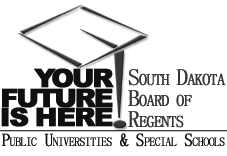 SOUTH DAKOTA BOARD OF REGENTSACADEMIC AFFAIRS FORMSNew Site RequestUNIVERSITY:DEGREE(S) AND PROGRAM:Computer Forensics MinorNEW SITE(S):Include address of new physical locations.Delivery methods are defined in AAC Guideline 5.5.Internet 015INTENDED DATE OF IMPLEMENTATION:	2023CIP CODE:111003UNIVERSITY DEPARTMENT:The Beacom College of Computer and Cyber SciencesBANNER DEPARTMENT CODE:8NUNIVERSITY DIVISION:Computer ScienceBANNER DIVISION CODE:DSCI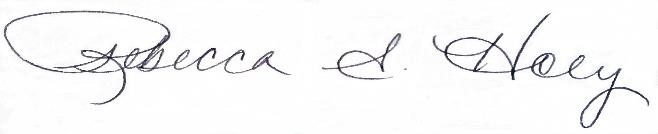 President of the UniversityDateComputer Forensics MinorCredit hoursCredit hours currently available from this university at this siteCredit hours currently available from other universities available at this siteCredit hours currently available via distanceCredit hours new to this universitySystem General Education RequirementsSubtotal, Degree RequirementsRequired Support CoursesMajor Requirements18180180Major Electives or MinorSubtotal, Requirements of the Proposed MajorFree ElectivesTotal, Degree with Proposed Major18180180